DB01cOsoby upoważnione do odbioru ucznia ze świetlicy szkolnej, które ukończyły co najmniej 10 rok życia*(dzieci, które nie ukończyły 7 roku życia, mogą być odbierane tylko przez osoby, które ukończyły 10 rok życia – art. 43. 1. USTAWY z dnia 20 czerwca 1997 r. Prawo o ruchu drogowym)Informacje dotyczące pobytu ucznia w świetlicy (wpisać X przy właściwej pozycji)Wyrażenie zgody na wyjście ucznia ze świetlicy z całkowitym przyjęciem przez rodziców odpowiedzialności za jego bezpieczeństwo (wpisać X przy właściwej pozycji lub godzinę)Zgody, oświadczenia i zobowiązaniaPotwierdzam, że zapoznano mnie z informacjami o przetwarzaniu danych osobowych dotyczących osób niebędących rodzicami lub opiekunami prawnymi, upoważnionych do odbierania dzieci ze szkoły [podawanymi w wykonaniu art.14 ust.1 i 2 rozporządzenia Parlamentu Europejskiego i Rady (UE) 2016/679 z dnia 27 kwietnia 2016 r. w sprawie ochrony osób fizycznych w związku z przetwarzaniem danych osobowych i w sprawie swobodnego przepływu takich danych oraz uchylenia dyrektywy 95/46/WE (ogólne rozporządzenie o ochronie danych)].………………………………………………..…………………………………………………………( data	imię i nazwisko	podpis osoby potwierdzającej )……………………………………………..……………………………………………………………( data	imię i nazwisko	podpis osoby potwierdzającej )……………………………………………..……………………………………………………………( data	imię i nazwisko	podpis osoby potwierdzającej )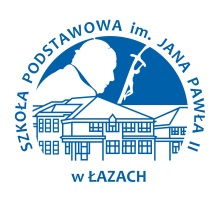 Szkoła Podstawowa  im. Jana Pawła II  w ŁazachKARTA ZAPISU DZIECKA DO ŚWIETLICYUczeńUczeńUczeńnazwiskonazwiskonazwiskoimięimięklasaRodzice (prawni opiekunowie/rodzice zastępczy), w tym informacja o co najmniej dwóch sposobach szybkiej, skutecznej komunikacjiRodzice (prawni opiekunowie/rodzice zastępczy), w tym informacja o co najmniej dwóch sposobach szybkiej, skutecznej komunikacjiRodzice (prawni opiekunowie/rodzice zastępczy), w tym informacja o co najmniej dwóch sposobach szybkiej, skutecznej komunikacjimatkanazwisko                                                           imięnazwisko                                                           imięmatkatelefon                                                               inny kontakte-mailtelefon                                                               inny kontakte-mailojciecnazwisko                                                           imięnazwisko                                                           imięojciectelefon                                                               inny kontakte-mailtelefon                                                               inny kontakte-mailosobanazwisko                                                         imięosobastopień pokrewieństwa                                   czy osoba pełnoletnia     TAK      NIEosobadokument tożsamościosobatelefon                                     inny kontaktosobanazwisko                                                         imięosobastopień pokrewieństwa                                   czy osoba pełnoletnia     TAK      NIEosobadokument tożsamościosobatelefon                                     inny kontaktosobanazwisko                                                         imięosobastopień pokrewieństwa                                   czy osoba pełnoletnia     TAK      NIEosobadokument tożsamościosobatelefon                                     inny kontaktPOBYT CODZIENNIEprzed lekcjamiprzed lekcjamiprzed lekcjamiPOBYT DORAŹNY W SYTUACJACH LOSOWYCHPOBYT DORAŹNY W SYTUACJACH LOSOWYCHPOBYT DORAŹNY W SYTUACJACH LOSOWYCHPOBYT DORAŹNY W SYTUACJACH LOSOWYCHPOBYT DORAŹNY W SYTUACJACH LOSOWYCHPOBYT CODZIENNIEpo lekcjachpo lekcjachpo lekcjachPOBYT DORAŹNY W SYTUACJACH LOSOWYCHPOBYT DORAŹNY W SYTUACJACH LOSOWYCHPOBYT DORAŹNY W SYTUACJACH LOSOWYCHPOBYT DORAŹNY W SYTUACJACH LOSOWYCHPOBYT DORAŹNY W SYTUACJACH LOSOWYCHPOBYT W WYBRANE DNI TYGODNIAponiedziałkiponiedziałkiwtorkiwtorkiśrodyśrodyczwartkiczwartkipiątkipiątkiPOBYT W WYBRANE DNI TYGODNIAprzed lekcjamiprzed lekcjamiprzed lekcjamiprzed lekcjamiprzed lekcjamiPOBYT W WYBRANE DNI TYGODNIApo lekcjachpo lekcjachpo lekcjachpo lekcjachpo lekcjachODRABIANIE PRZEZ UCZNIA LEKCJI W ŚWIETLICYODRABIANIE PRZEZ UCZNIA LEKCJI W ŚWIETLICYODRABIANIE PRZEZ UCZNIA LEKCJI W ŚWIETLICYODRABIANIE PRZEZ UCZNIA LEKCJI W ŚWIETLICYODRABIANIE PRZEZ UCZNIA LEKCJI W ŚWIETLICYODRABIANIE PRZEZ UCZNIA LEKCJI W ŚWIETLICYODRABIANIE PRZEZ UCZNIA LEKCJI W ŚWIETLICYTAKNIEZawsze bezpośrednio po zakończeniu zajęć lekcyjnychZawsze bezpośrednio po zakończeniu zajęć lekcyjnychZawsze bezpośrednio po zakończeniu zajęć lekcyjnychZawsze bezpośrednio po zakończeniu zajęć lekcyjnychTAKNIEZgoda na samodzielne wyjście ze świetlicy(dotyczy dzieci powyżej 7 roku życia)Zgoda na samodzielne wyjście ze świetlicy(dotyczy dzieci powyżej 7 roku życia)Zgoda na samodzielne wyjście ze świetlicy(dotyczy dzieci powyżej 7 roku życia)Zgoda na samodzielne wyjście ze świetlicy(dotyczy dzieci powyżej 7 roku życia)TAKNIECODZIENNIECODZIENNIECODZIENNIECODZIENNIECODZIENNIECODZIENNIEo godz. …….o godz. …….W WYBRANE DNI TYGODNIAponiedziałkiwtorkiśrodyczwartkiczwartkipiątkipiątkiW WYBRANE DNI TYGODNIAo godz. …….o godz. …….o godz. …….o godz. …….o godz. …….o godz. …….o godz. …….Zgoda na wyjście pod opieką wskazanej powyżej osoby niepełnoletniejZgoda na wyjście pod opieką wskazanej powyżej osoby niepełnoletniejZgoda na wyjście pod opieką wskazanej powyżej osoby niepełnoletniejZgoda na wyjście pod opieką wskazanej powyżej osoby niepełnoletniejZgoda na wyjście pod opieką wskazanej powyżej osoby niepełnoletniejponiedziałkiwtorkiśrodyczwartkipiątkio godz. …….o godz. …….o godz. …….o godz. …….o godz. …….Oświadczam, że:zostałam/łem zapoznana/y z informacją o przetwarzaniu danych osobowych dotyczących osób objętych wnioskami o przyjęcie do szkoły i uczniów szkoły oraz ich rodziców lub opiekunów prawnych,zapoznałam/em się z przepisami regulującymi funkcjonowanie świetlicy szkolnej zawartymi w Regulaminie świetlicy, ze szczególnym uwzględnieniem czasu, w którym dzieci znajdują się pod opieką nauczycieli wychowawców, tzn. od godz. 7:15 do godz. 17:00opublikowanymi na stronie internetowej szkoły pod adresem http://lazy.edu.pl/index.php/swietlica-szkolna/Oświadczam, że:zostałam/łem zapoznana/y z informacją o przetwarzaniu danych osobowych dotyczących osób objętych wnioskami o przyjęcie do szkoły i uczniów szkoły oraz ich rodziców lub opiekunów prawnych,zapoznałam/em się z przepisami regulującymi funkcjonowanie świetlicy szkolnej zawartymi w Regulaminie świetlicy, ze szczególnym uwzględnieniem czasu, w którym dzieci znajdują się pod opieką nauczycieli wychowawców, tzn. od godz. 7:15 do godz. 17:00opublikowanymi na stronie internetowej szkoły pod adresem http://lazy.edu.pl/index.php/swietlica-szkolna/Zobowiązuję się do:pisemnego powiadomienia wychowawców świetlicy szkolnej o każdorazowym odstępstwie od ustalonego czasu i sposobu odbierania dziecka ze świetlicy, określonych w niniejszej karcie (np. ewentualność powrotu do domu bez opiekuna lub możliwość odebrania dziecka przez inne niż wskazane osoby),systematycznego aktualizowania przekazywanych wychowawcom świetlicy danych dotyczących uczestnictwa dziecka w zajęciach pozalekcyjnych.Zobowiązuję się do:pisemnego powiadomienia wychowawców świetlicy szkolnej o każdorazowym odstępstwie od ustalonego czasu i sposobu odbierania dziecka ze świetlicy, określonych w niniejszej karcie (np. ewentualność powrotu do domu bez opiekuna lub możliwość odebrania dziecka przez inne niż wskazane osoby),systematycznego aktualizowania przekazywanych wychowawcom świetlicy danych dotyczących uczestnictwa dziecka w zajęciach pozalekcyjnych.………………………………………………………….data i czytelny podpis rodzica / prawnego opiekuna………………………………………………………….data i czytelny podpis rodzica / prawnego opiekunaSzkoła Podstawowa  im. Jana Pawła II  w ŁazachPOTWIERDZENIE ZAPOZNANIA OSOBY UPOWAŻNIONEJ DO ODBIERANIA DZIECKA ZE SZKOŁYZ INFORMACJAMI O PRZETWARZANIU DANYCH OSOBOWYCH